Znak sprawy: MCPS.ON/AK/457-73/2019				Załącznik nr 7 do IWZ.........................................Pieczęć (oznaczenie) WykonawcyWYKAZ TRENERÓW PROWADZĄCYCH SZKOLENIA ZAWIERAJĄCY INFORMACJE DOTYCZĄCE OSOBY PRZEPROWADZAJĄCEJ SZKOLENIA SKŁADANY W CELU UZYSKANIA DODATKOWYCH PUNKTÓW W KRYTERIUM OCENY OFERT NR 2 „DOŚWIADCZENIE KADRY BIORĄCEJ UDZIAŁ W REALIZACJI SZKOLEŃ”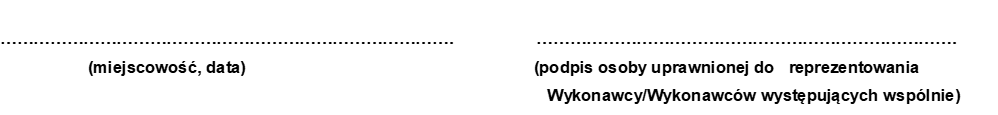 1.Imię i nazwisko trenera1.Wykaz przeprowadzonych szkoleń w zakresie wypalenia zawodowego i/lub zdrowia psychicznego:1 . Nazwa zleceniodawcy/organizatora szkolenia:temat szkolenia: …liczba godzin szkoleniowych: …termin szkolenia: …2. Nazwa zleceniodawcy/organizatora szkolenia:temat szkolenia: …liczba godzin szkoleniowych: …termin szkolenia: …3.   ………………………………………………..…Łączna liczba godzin dydaktycznych (1 godzina dydaktyczna = 45 minut) szkoleń w  zakresie w zakresie ochrony zdrowia psychicznego - wykazywanych w celu uzyskania dodatkowych punktów w kryterium nr 2 oceny ofert.Uwaga !!!Wskazane powyżej godziny szkoleń nie mogą być tożsame z godzinami szkoleń podanych w załączniku nr 8 do IWZ - Wykaz osób, które będą uczestniczyć w wykonywaniu zamówienia. Wykaz przeprowadzonych szkoleń w zakresie wypalenia zawodowego i/lub zdrowia psychicznego:1 . Nazwa zleceniodawcy/organizatora szkolenia:temat szkolenia: …liczba godzin szkoleniowych: …termin szkolenia: …2. Nazwa zleceniodawcy/organizatora szkolenia:temat szkolenia: …liczba godzin szkoleniowych: …termin szkolenia: …3.   ………………………………………………..…Łączna liczba godzin dydaktycznych (1 godzina dydaktyczna = 45 minut) szkoleń w  zakresie w zakresie ochrony zdrowia psychicznego - wykazywanych w celu uzyskania dodatkowych punktów w kryterium nr 2 oceny ofert.Uwaga !!!Wskazane powyżej godziny szkoleń nie mogą być tożsame z godzinami szkoleń podanych w załączniku nr 8 do IWZ - Wykaz osób, które będą uczestniczyć w wykonywaniu zamówienia. 